METALESPositivo desempeño de las acciones del sector en la semana en el mercado local, y con fuerte suba al cierre del viernes.ALUA cierra en $ 25,65 arriba el 9.62% respecto de la semana anterior.ERAR-TXAR cotiza en $ 24,00 con suba 10.09%El oro cierra negativo en us$ 1.694 la onza troy (1 oz troy = 31.10 gramos) con baja de -2.68%.VALE cierra negativa en N.Y y positiva en Buenos Aires.El cedear que la representa cierra en $ 424,50 subiendo el 5.73% respecto del cierre semanal anterior y en N.Y. cierra en us$ 8.36 con baja de -1.65%.La cierre de frontera anunciado por USA pudo ser la explicación de la fuerte suba sobre el cierre del viernesEn las ruedas hábiles se gatillaron señales de compra en ALUA y TXAR.EVOLUCION DE LOS ACTIVOS EN LA SEMANA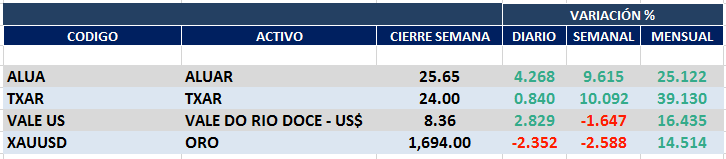 ALUA (Cierre al 17/04/2020 $ 25,65)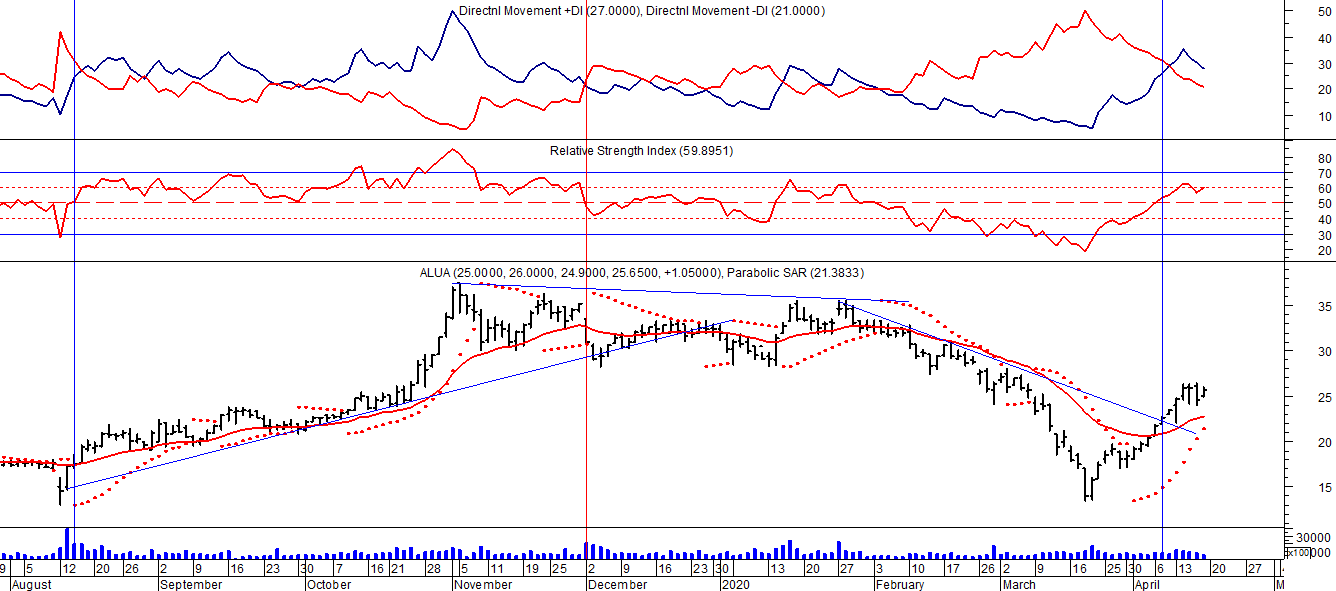 ERAR_TXAR (Cierre al 17/04/2020 $ 24,00)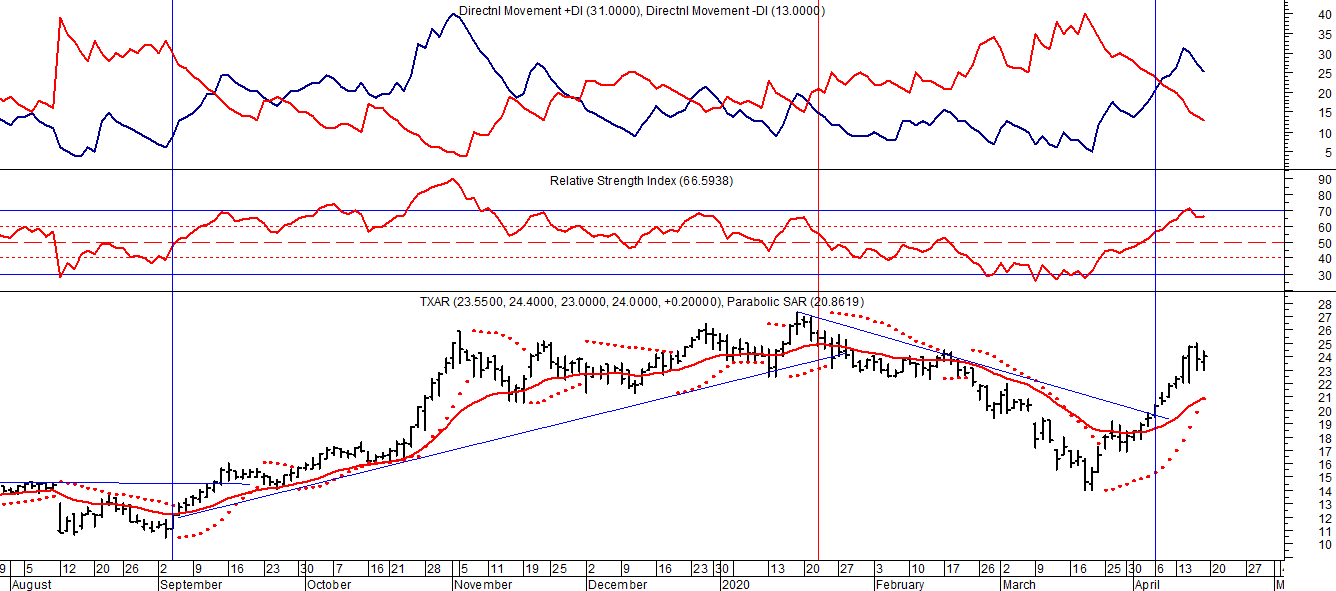 Señal de compra el 09/09 en $ 13,00.Señal de venta el 24/01 en $ 24,00.Señal de compra el 06/04 en $ 20,00.ORO (Cierre al 17/04/2020 US$ 1.694,00) 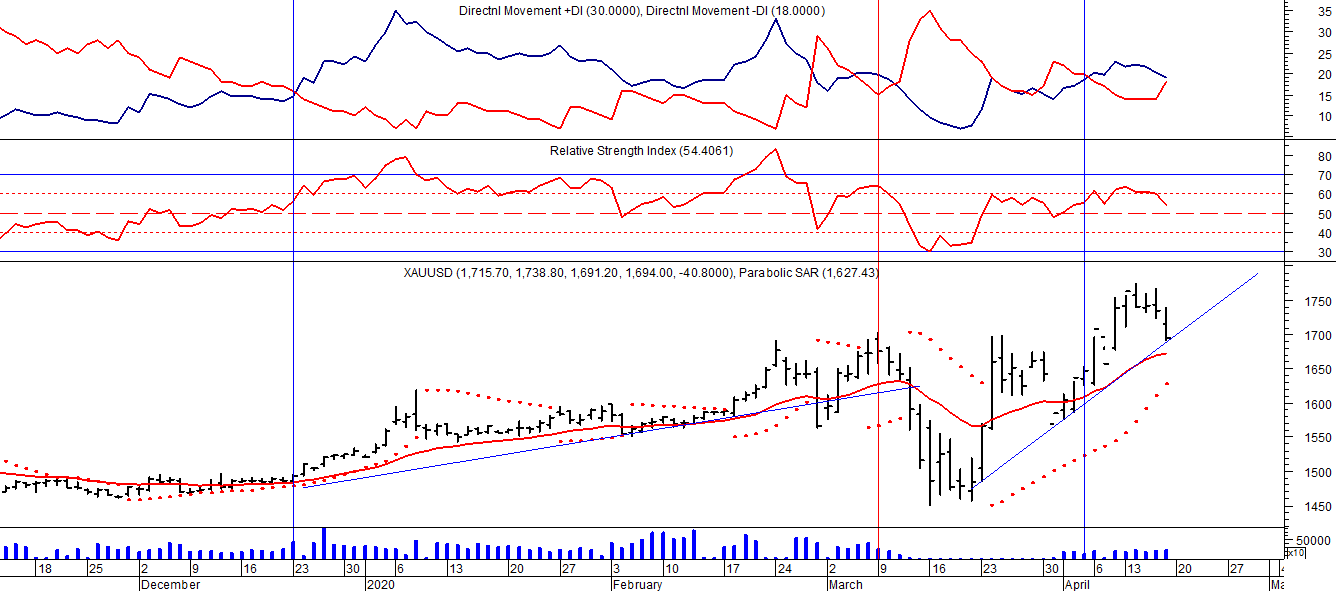 Señal de compra el 30/05 en us$ 1.300.Señal de venta el 06/09 en us$ 1.530.Señal de compra el 16/12 en us$ 1.480.Señal de venta el 12/03 en us$ 1.580.Señal de compra el 23/03 en us$ 1.550.VALE ADR (Cierre al 17/04/2020 US$ 8.36) 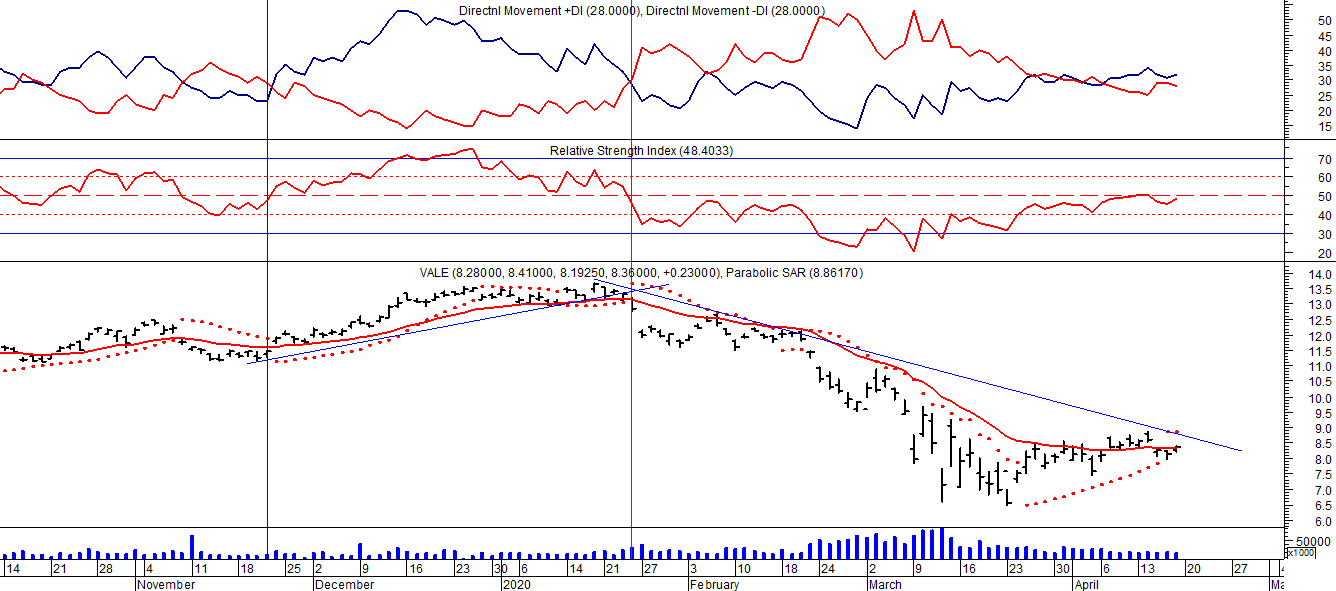 Señal de compra el 24/05 en us$ 12.00.Señal de venta el 24/07 en us$ 13.50.Señal de compra el 15/10 en us$ 11.50.Señal de venta el 11/11 en us$ 11.60.Señal de compra el 21/11 en us$ 11.40.Señal de venta el 24/01 en us$ 13.00.